                                              Formulário para candidatura às Eleições 2017 do PMI-PE  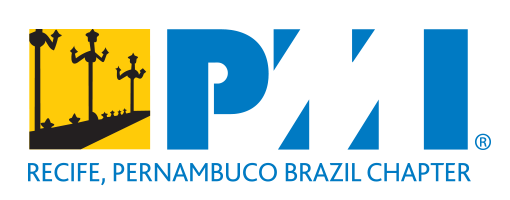 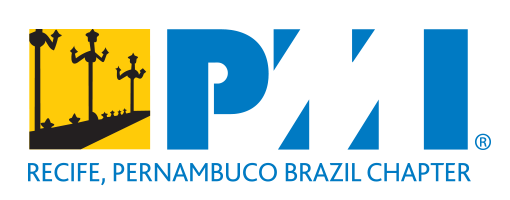                             Nome: ________________________________________________________                                 PMI ID: ________________                                                                                                                                                                                                                                            Cole foto em formato eletrônicoDescreva sua apresentação profissional (Mini-Currículo):________________________________________________________________________________________________________________________________________________________________________________________________________________________________________________________________________________________________________________________________________________________________________________________________________________________________________________________________________________________________Descreva como tem contribuído como voluntário do PMI-PE e como pretende contribuir com o capítulo PMI-PE ao se eleger para o cargo da diretoria executiva do PMI-PE:________________________________________________________________________________________________________________________________________________________________________________________________________________________________________________________________________________________________________________________________________________________________________________________________________________________________________________________________________________________________________________________________________________________________________________________________________________________________________________________________________________________________________________________________________________________________________________________________________________________________________________________________________________________________________________Observação: Anexar ao formulário os comprovantes necessários para a investidura nos cargos eletivos da diretoria executiva e enviá-los eletronicamente para o e-mail eleicoes@pmipe.org.br e entregá-los fisicamente para a sede do PMI-PE.